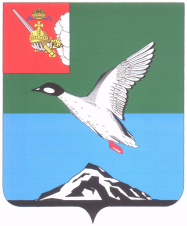 АДМИНИСТРАЦИЯ ЧЕРЕПОВЕЦКОГО МУНИЦИПАЛЬНОГО РАЙОНАП О С Т А Н О В Л Е Н И Еот 19.06.2019                                                                                                 № 954           г. ЧереповецОб установлении цен на топливо печноена отопительный период 2019-2020 гг.На основании закона Вологодской области от 05.10.2006 № 1501-ОЗ 
«О наделении органов местного самоуправления муниципальных районов и городских округов Вологодской области отдельными государственными полномочиями в сфере регулирования цен (тарифов)», статьи 25 Устава Череповецкого муниципального района ПОСТАНОВЛЯЮ:1. Установить цены на топливо печное бытовое, реализуемое гражданам, управляющим организациям, товариществам собственников жилья, жилищным, жилищно-строительным или иным специализированным потребительским кооперативам, созданным в целях удовлетворения потребностей граждан в жилье, на отопительный период 2019-2020 гг. по сельским поселениям Череповецкого муниципального района:2. Постановление опубликовать в газете «Сельская новь» и разместить на официальном сайте Череповецкого муниципального района в информационно–телекоммуникационной сети Интернет.Руководитель администрации района                                            А.С. Сергушев                                                                     №  
п/пНаименование сельского поселения (муниципального образования)Цена         
(руб./куб. м)
с доставкой1Абакановское                                        12702Воскресенское                                     15003Ирдоматское                                         15004Климовское                                          15505Малечкинское                                        12706Мяксинское                                      15507Нелазское                                           12158Судское                                             13259Тоншаловское                                        115510Уломское174011Югское                                             115512Ягановское                                          172513Яргомжское                                          1155